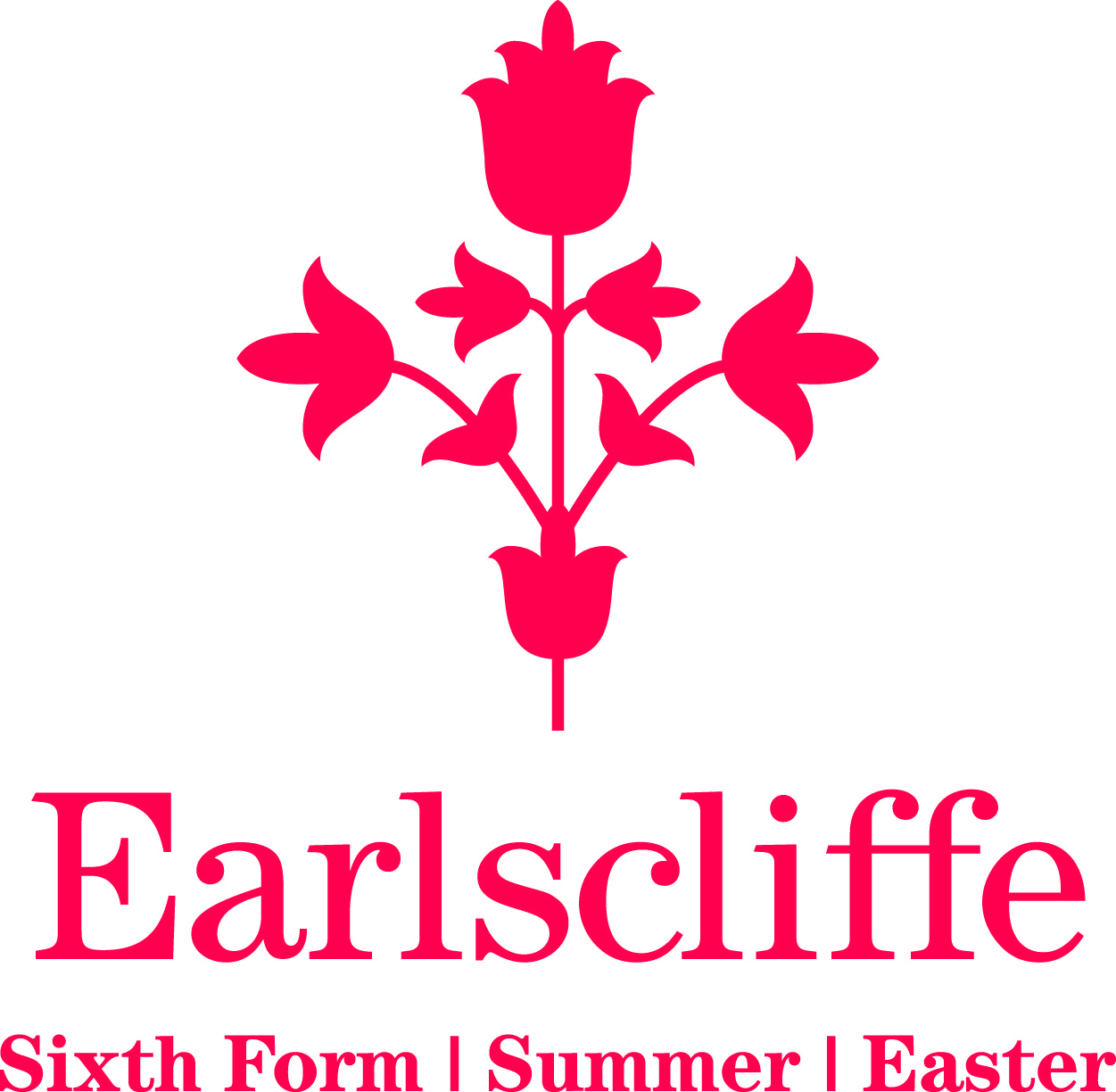 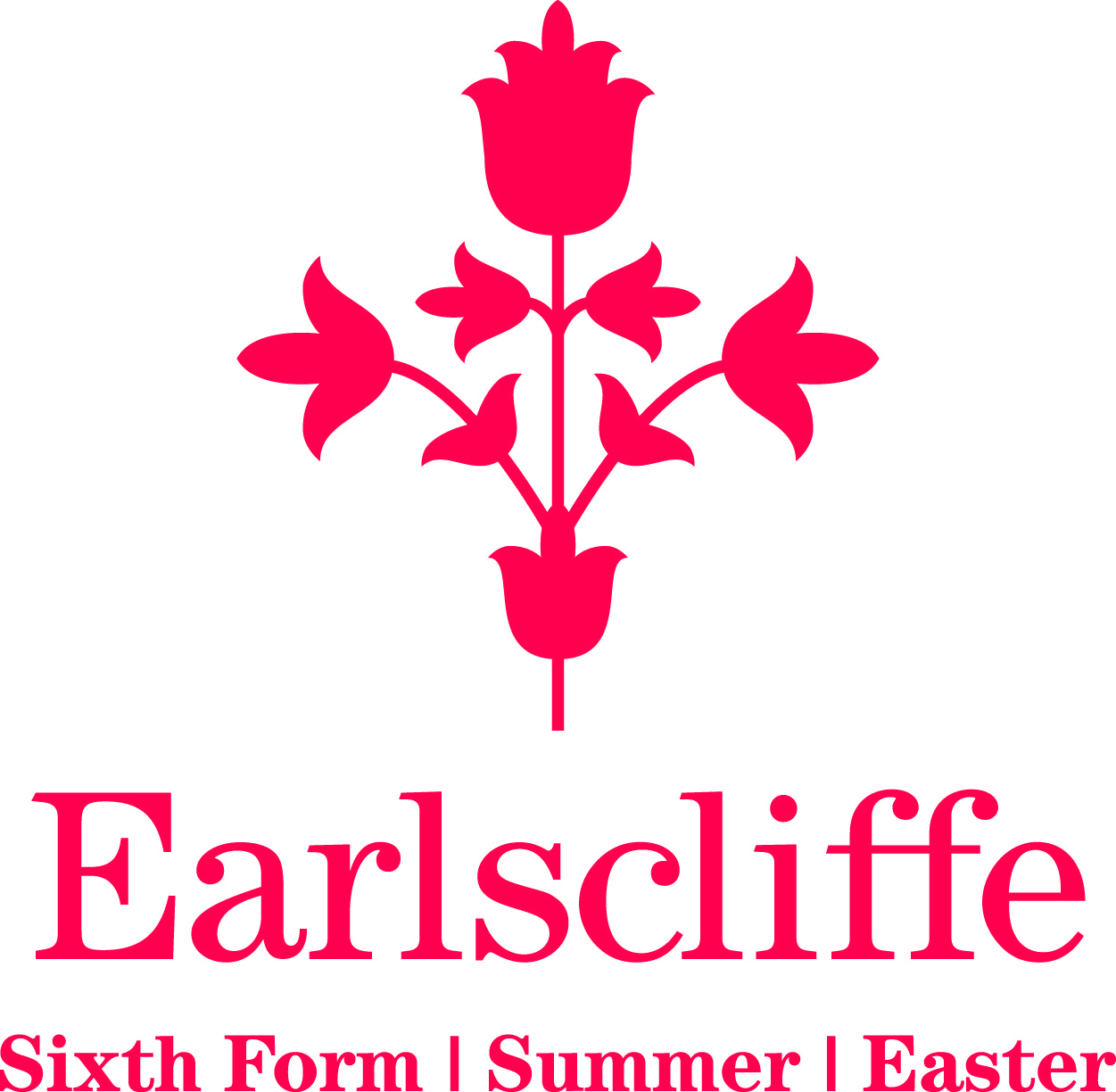 Earlscliffe is committed to safeguarding and promoting the welfare of children and applicants must be willing to undergo child protection screening appropriate to the post, including references from previous employers, and a Disclosure and Barring Service check at the enhanced level and compliance with Sections 15-25 of the Immigration, Asylum and Nationality Act 2006 (eligibility to work in the UK).Please complete and return this form to: recruitment@earlscliffe.co.ukEarlscliffe (Sussex Summer Schools Ltd). Part of Dukes Education. Company registration number 4091830 registered as a company limited by guarantee.29 Shorncliffe Road, Folkestone, CT20 2NB, UKPhone: +44 1424 815255	Email: recruitment@earlscliffe.co.uk	  www.earlscliffe.co.ukEducation and TrainingEducation and TrainingEducation and TrainingEducation and TrainingEducation and TrainingEducation and TrainingEducation and TrainingEducation and TrainingEducation and TrainingEducation and TrainingEducation and TrainingEducation and TrainingEducation and TrainingEducation and TrainingEducation and TrainingQualifications Obtained – Educational and Professional Please state the age range of children for which you were trainedQualifications Obtained – Educational and Professional Please state the age range of children for which you were trainedQualifications Obtained – Educational and Professional Please state the age range of children for which you were trainedQualifications Obtained – Educational and Professional Please state the age range of children for which you were trainedQualifications Obtained – Educational and Professional Please state the age range of children for which you were trainedQualifications Obtained – Educational and Professional Please state the age range of children for which you were trainedQualifications Obtained – Educational and Professional Please state the age range of children for which you were trainedQualifications Obtained – Educational and Professional Please state the age range of children for which you were trainedQualifications Obtained – Educational and Professional Please state the age range of children for which you were trainedQualifications Obtained – Educational and Professional Please state the age range of children for which you were trainedQualifications Obtained – Educational and Professional Please state the age range of children for which you were trainedQualifications Obtained – Educational and Professional Please state the age range of children for which you were trainedQualifications Obtained – Educational and Professional Please state the age range of children for which you were trainedQualifications Obtained – Educational and Professional Please state the age range of children for which you were trainedQualifications Obtained – Educational and Professional Please state the age range of children for which you were trainedName of institutionSubjectSubjectQualification / LevelQualification / LevelQualification / LevelQualification / LevelQualification / LevelDate of awardDate of awardDates of course (to & from)Dates of course (to & from)Grade obtainedGrade obtainedQualifications Currently Being TakenQualifications Currently Being TakenQualifications Currently Being TakenQualifications Currently Being TakenQualifications Currently Being TakenQualifications Currently Being TakenQualifications Currently Being TakenQualifications Currently Being TakenQualifications Currently Being TakenQualifications Currently Being TakenQualifications Currently Being TakenQualifications Currently Being TakenQualifications Currently Being TakenQualifications Currently Being TakenName of InstitutionSubjectSubjectQualification/LevelQualification/LevelQualification/LevelQualification/LevelQualification/LevelExpected date of awardExpected date of awardLength of studyLength of studyGrade ObtainedGrade ObtainedTraining Courses Attended or Currently Being Taken: e.g. first aid, sports coaching, CPD in your fieldTraining Courses Attended or Currently Being Taken: e.g. first aid, sports coaching, CPD in your fieldTraining Courses Attended or Currently Being Taken: e.g. first aid, sports coaching, CPD in your fieldTraining Courses Attended or Currently Being Taken: e.g. first aid, sports coaching, CPD in your fieldTraining Courses Attended or Currently Being Taken: e.g. first aid, sports coaching, CPD in your fieldTraining Courses Attended or Currently Being Taken: e.g. first aid, sports coaching, CPD in your fieldTraining Courses Attended or Currently Being Taken: e.g. first aid, sports coaching, CPD in your fieldTraining Courses Attended or Currently Being Taken: e.g. first aid, sports coaching, CPD in your fieldTraining Courses Attended or Currently Being Taken: e.g. first aid, sports coaching, CPD in your fieldTraining Courses Attended or Currently Being Taken: e.g. first aid, sports coaching, CPD in your fieldTraining Courses Attended or Currently Being Taken: e.g. first aid, sports coaching, CPD in your fieldTraining Courses Attended or Currently Being Taken: e.g. first aid, sports coaching, CPD in your fieldTraining Courses Attended or Currently Being Taken: e.g. first aid, sports coaching, CPD in your fieldTraining Courses Attended or Currently Being Taken: e.g. first aid, sports coaching, CPD in your fieldTitle of Training ProviderTitle of Training ProviderCourse / QualificationCourse / QualificationCourse / QualificationCourse / QualificationDate of AwardDate of AwardDate of AwardDate of AwardDurationDurationDurationRenewal dateMembership of Professional Bodies (relevant to the position you are applying for)Membership of Professional Bodies (relevant to the position you are applying for)Membership of Professional Bodies (relevant to the position you are applying for)Membership of Professional Bodies (relevant to the position you are applying for)Membership of Professional Bodies (relevant to the position you are applying for)Membership of Professional Bodies (relevant to the position you are applying for)Membership of Professional Bodies (relevant to the position you are applying for)Membership of Professional Bodies (relevant to the position you are applying for)Membership of Professional Bodies (relevant to the position you are applying for)Membership of Professional Bodies (relevant to the position you are applying for)Membership of Professional Bodies (relevant to the position you are applying for)Membership of Professional Bodies (relevant to the position you are applying for)Membership of Professional Bodies (relevant to the position you are applying for)Membership of Professional Bodies (relevant to the position you are applying for)Name and Address of Professional BodyName and Address of Professional BodyName and Address of Professional BodyName and Address of Professional BodyName and Address of Professional BodyGrade of MembershipGrade of MembershipGrade of MembershipGrade of MembershipGrade of MembershipMembership NumberMembership NumberMembership NumberMembership NumberEmployment HistoryPlease provide a full working history and include an explanation for any gaps in employment.Employment HistoryPlease provide a full working history and include an explanation for any gaps in employment.Employment HistoryPlease provide a full working history and include an explanation for any gaps in employment.Employment HistoryPlease provide a full working history and include an explanation for any gaps in employment.Employment HistoryPlease provide a full working history and include an explanation for any gaps in employment.Employment HistoryPlease provide a full working history and include an explanation for any gaps in employment.Employment HistoryPlease provide a full working history and include an explanation for any gaps in employment.Employment HistoryPlease provide a full working history and include an explanation for any gaps in employment.Employment HistoryPlease provide a full working history and include an explanation for any gaps in employment.Employment HistoryPlease provide a full working history and include an explanation for any gaps in employment.Employment HistoryPlease provide a full working history and include an explanation for any gaps in employment.Employment HistoryPlease provide a full working history and include an explanation for any gaps in employment.Employment HistoryPlease provide a full working history and include an explanation for any gaps in employment.Employment HistoryPlease provide a full working history and include an explanation for any gaps in employment.Name & Address of current employer:Name & Address of current employer:Name & Address of current employer:Nature of Business:Nature of Business:Nature of Business:Job Title:Job Title:Job Title:Date Started:Date Started:Date Started:Salary/Wage: £Salary/Wage: £Notice Required:Notice Required:Notice Required:Notice Required:Date Left (if relevant):State briefly your main duties, responsibilities and your position within the organisation. If you are no longer in this job, please state the reason for leaving:State briefly your main duties, responsibilities and your position within the organisation. If you are no longer in this job, please state the reason for leaving:State briefly your main duties, responsibilities and your position within the organisation. If you are no longer in this job, please state the reason for leaving:State briefly your main duties, responsibilities and your position within the organisation. If you are no longer in this job, please state the reason for leaving:State briefly your main duties, responsibilities and your position within the organisation. If you are no longer in this job, please state the reason for leaving:State briefly your main duties, responsibilities and your position within the organisation. If you are no longer in this job, please state the reason for leaving:State briefly your main duties, responsibilities and your position within the organisation. If you are no longer in this job, please state the reason for leaving:State briefly your main duties, responsibilities and your position within the organisation. If you are no longer in this job, please state the reason for leaving:State briefly your main duties, responsibilities and your position within the organisation. If you are no longer in this job, please state the reason for leaving:State briefly your main duties, responsibilities and your position within the organisation. If you are no longer in this job, please state the reason for leaving:State briefly your main duties, responsibilities and your position within the organisation. If you are no longer in this job, please state the reason for leaving:State briefly your main duties, responsibilities and your position within the organisation. If you are no longer in this job, please state the reason for leaving:State briefly your main duties, responsibilities and your position within the organisation. If you are no longer in this job, please state the reason for leaving:State briefly your main duties, responsibilities and your position within the organisation. If you are no longer in this job, please state the reason for leaving:Summary of Previous EmploymentInclude part-time, temporary posts and previous posts with your present employer. Enter details with your most recent post first. You may attach extra sheets if necessary. For teaching posts, please provide information relating to age of pupils and number on roll. Summary of Previous EmploymentInclude part-time, temporary posts and previous posts with your present employer. Enter details with your most recent post first. You may attach extra sheets if necessary. For teaching posts, please provide information relating to age of pupils and number on roll. Summary of Previous EmploymentInclude part-time, temporary posts and previous posts with your present employer. Enter details with your most recent post first. You may attach extra sheets if necessary. For teaching posts, please provide information relating to age of pupils and number on roll. Summary of Previous EmploymentInclude part-time, temporary posts and previous posts with your present employer. Enter details with your most recent post first. You may attach extra sheets if necessary. For teaching posts, please provide information relating to age of pupils and number on roll. Summary of Previous EmploymentInclude part-time, temporary posts and previous posts with your present employer. Enter details with your most recent post first. You may attach extra sheets if necessary. For teaching posts, please provide information relating to age of pupils and number on roll. Summary of Previous EmploymentInclude part-time, temporary posts and previous posts with your present employer. Enter details with your most recent post first. You may attach extra sheets if necessary. For teaching posts, please provide information relating to age of pupils and number on roll. Summary of Previous EmploymentInclude part-time, temporary posts and previous posts with your present employer. Enter details with your most recent post first. You may attach extra sheets if necessary. For teaching posts, please provide information relating to age of pupils and number on roll. Summary of Previous EmploymentInclude part-time, temporary posts and previous posts with your present employer. Enter details with your most recent post first. You may attach extra sheets if necessary. For teaching posts, please provide information relating to age of pupils and number on roll. Summary of Previous EmploymentInclude part-time, temporary posts and previous posts with your present employer. Enter details with your most recent post first. You may attach extra sheets if necessary. For teaching posts, please provide information relating to age of pupils and number on roll. Summary of Previous EmploymentInclude part-time, temporary posts and previous posts with your present employer. Enter details with your most recent post first. You may attach extra sheets if necessary. For teaching posts, please provide information relating to age of pupils and number on roll. Summary of Previous EmploymentInclude part-time, temporary posts and previous posts with your present employer. Enter details with your most recent post first. You may attach extra sheets if necessary. For teaching posts, please provide information relating to age of pupils and number on roll. Summary of Previous EmploymentInclude part-time, temporary posts and previous posts with your present employer. Enter details with your most recent post first. You may attach extra sheets if necessary. For teaching posts, please provide information relating to age of pupils and number on roll. Summary of Previous EmploymentInclude part-time, temporary posts and previous posts with your present employer. Enter details with your most recent post first. You may attach extra sheets if necessary. For teaching posts, please provide information relating to age of pupils and number on roll. Summary of Previous EmploymentInclude part-time, temporary posts and previous posts with your present employer. Enter details with your most recent post first. You may attach extra sheets if necessary. For teaching posts, please provide information relating to age of pupils and number on roll. Period Employed(from mth / yr – to mth / yr)Period Employed(from mth / yr – to mth / yr)Period Employed(from mth / yr – to mth / yr)Period Employed(from mth / yr – to mth / yr)Name of employer, address & nature of businessName of employer, address & nature of businessName of employer, address & nature of businessJob Held, Grade, Salary / WageJob Held, Grade, Salary / WageJob Held, Grade, Salary / WageReason for LeavingReason for LeavingReason for LeavingReason for LeavingHave you ever been dismissed from a post in a school?                                        Yes / No                                                                                      If so, please provide details on a separate sheet and include with your applicationIf the job you are applying for involves driving, do you hold a current licence?                        Yes / NoWhat class?    Eg full, professional, HGV etc.Have you got use of a vehicle?                                   Yes / NoIf you are offered this job, will you have any other paid work?                        Yes / NoWorking at our school is extremely rewarding, however it can be demanding and strenuous at times. Do you have any health concerns that would mean you may have difficulty in fulfilling this role?                    Yes / NoPlease provide details of health or medical conditions:Please provide details of any regular medication you are currently taking:Are you interested in part-time work?                         Yes / NoDisabilityThe Disability Discrimination Act (1995) defines a disabled person as a person which a ‘physical or mental impairment, which has a substantial and long term adverse effect on a person’s ability to carry out normal day to day activities’. You no longer have to be registered disabled.Do you consider yourself to be disabled?                           Yes / NoIf yes:What adjustments do you consider may be necessary in the recruitment process to take account of your disability? Are there any arrangements we can make for you if you are invited for interview? Please specify:Where did you see this post advertised?Please complete and return this form by email to: recruitment@earlscliffe.co.uk or by post to: Mrs H Simmonds, Bursar, Earlscliffe, 29 Shorncliffe Road, Folkestone, CT20 2NB.Please mark your envelope ‘Private and Confidential’Guidance NotesYou are advised to read the following notes carefully as, unless other selection techniques are used, the decision to shortlist you for interview will be based solely on the information you provide in the application form. This advice is designed to help you complete the application form as thoroughly as possible.When completed, read through your application form, checking for errors or gaps. Check the closing date and make sure your application is sent in plenty of time because late applications will only be considered in exceptional circumstances. The forms should be returned to the address on the advertisement/Application Form.How will you know what we are looking for?The job advertisement describes the skills, experience and qualification we are looking for, and this forms the basis against which you will be assessed. The job description will be enclosed with your application form, to show the main duties, responsibilities and personal attributes of the post. You should read them carefully and try to identify the key words and phrases.Do you have what we are looking for?From the information in the advertisement and job description work out if you have the skills, knowledge and experience we are seeking. If not, show how you have used them in the past. Do not forget that skills can be transferable. The tasks you perform may not be the same as those in the job you are applying for, but the skills you use to carry out those tasks may be the same.Remember that the skills and experiences you have gained outside paid work, for example, from domestic responsibilities, unpaid or voluntary work or organising social or community activities can demonstrate skills you have taken for granted which could be a clear sign of your ability to do a job.Immigration, Asylum and Nationality Act 2006The successful applicant will be required to provide one original document, which proves their entitlement to work in the UK, e.g. P45 or P60 before an offer of appointment is made. A full list of suitable documents for this purpose will be issued to every successful applicant.Data ProtectionEarlscliffe is collecting data in order to process your application under its Recruitment Policy and will use it for any subsequent employment purposes. On occasions, Earlscliffe will have to contact third parties to verify information you have provided and other facts relating to you and your application, for example references.Should you be unsuccessful with your application, Earlscliffe will destroy your application form after six months of its submission.Recruitment MonitoringEarlscliffe is committed to promoting equality, inclusiveness and social justice for all its citizens and staff. We will work positively to achieve this by challenging all forms of discrimination, exclusion and injustice.Earlscliffe values the rich social and cultural diversity of the local communities and its’ students. We will make sure that our workforce and our services reflect that diversity and community needs.InformationInformation you provide in the application form will be treated as confidential. Completion of the FormThe form should be filled in as completely and clearly as possible, in black ink or typed (where applicable). If you have a disability that prevents you from completing the form, you may have someone complete the form on your behalf.ReferencesWe need a reference from your present or most recent employer. If you have never been employed or have been out of paid work for a long time, you should give the name of a responsible person who knows you well but is not a relative. Referees will be sent a copy of the job description.Education and TrainingThe ‘Qualifications’ section gives you an opportunity to list any examinations or certificates you have gained or are currently taken. For some jobs, qualifications are essential, but not all jobs require formal qualifications – the advertisement and job description should tell you whether qualifications are required. Original certificates will be checked upon appointment. Employment HistoryPlease provide full details of your current (or last) employment and highlight any achievements in this post. Where the information relates to your previous employment, please provide your reasons for leaving. Please provide a continuous record of all your experience, paid, or unpaid, including, for example voluntary work, positions of responsibility or any other experience you consider relevant. If not full-time, indicate the hours worked per week. Please explain any break in your work experience.Information to Support your ApplicationThis section is probably the most difficult part of the Application Form to complete, however, it is very important. This is where you match your skills, knowledge, experience and personal qualities to the job description and advert.Ask yourself why you are interested in the position, for example would it be promotion or alternatively a good career move sideways to broaden your experience? Do not simply repeat your career history. Pick out skills, knowledge and experience required by the job description and provide evidence that you possess them.FOR OFFICE USE ONLYDate Received:                                                                          Date Acknowledged:Date References Taken Up:          By Phone:                                 In Writing:Documents Relating to Eligibility to Work in the UK Checked:              Yes / NoInformation from the applicant regarding criminal records checked: Yes / NoDocuments from DBS checked:                                                                   Yes / NoDDA Essential Criteria checked:                                                                  Yes / NoMedical Screening:                                                                                        Yes / NoQualifications Checked:                                                                                Yes / NoSigned:                                                                                        Date: